The White Weird Sisters!A long time ago in Zwiep, on the edge of a mountain lived a farmer with many possessions. The lands as far as you could see belonged to him, but he had no sons and only one daughter. Her name was Johanna and she grew up to become a farmer. The father wanted her to marry his choice with Henry, son of a wealthy farmer. But Johanna’s  mind was set on Albert, the son of a small farmer. But Albert was shown the door by Johanna's father.Albert was sad because he can no longer meet Johanna, rides with his horse one night on the mountain. His mother had always told upon him that he should never go to the pit during the night, as the Weird Sisters did not want to be disturbed. But Albert was thinking of Johanna and not off the Weird Sisters. He is riding up the mountain with his old horse and it's getting darker. He got lost! Suddenly out of nowhere white figures loom up. These figures lifts horse and Albert up and place them in the direction where they came from.  Albert got scared  and looks back and sees  the edge of the White Weird Sisters-pit, where he would have fallen in if the Weird Sisters had not helped him. He arrives home safely and asks his sister Aaltje to bake a cake the next day. This cake is served on a platter to the pit as thanks for his rescue.Henry, the chosen one, visited Johanna, but she let on that she did not like him. The father of Johanna did not gave up and comes up with the idea that the two rivals must pass a test.He gives the boys the instructions to get on their horses in the dark of night and go to the pit of the White Weird Sisters and throw an iron spit in the pit. When  they have done this they have to say, "White Weird Sisters white, here I bring you a spit." The person who first returned, gets  Johanna  as his wife!The boys accept the order, Albert already knows he has no chance, because Henry has a much better horse. Henry, despite his fast horse, is afraid in the dark forest; he throws the spit in the bushes and rushes home.Albert, blinded by love, drives his horse to the pit; Throws the spit in the pit and shouts: "Weird Sisters white, here I bring you a spit." The silence is broken!The Weird Sisters emerge screaming from the pit. Albert turns his horse, haunted by the Weird Sisters. He sees the bloodshot eyes and the hair on their teeth. One of them caught the spit and is very close to Albert, he can feel the hot breath of the white lady in his neck. Yet he remains miraculously in front and knows how to reach the farm from Johanna.Johanna, in heart hoping that Albert will stand the test, opens the doors of the farm and places a lamp on the patio. Albert rides his horse to Johanna. Johanna, standing behind the door, closes the door quickly just before the white lady enters. She sees her prey escaping and throws the spit back in front of the door. The spit remains vibrant stabbing in the door. Albert and Johanna embrace each other; Johanna's father keeps his word. They marry in the spring.The day after the wedding Albert finds in the mists on the sidewalk of the couples farm a hair spit on a dish, similar to the dish that he had placed the cake on. The Spit and dish turn out to be gold.!The White Weird Sisters appeared to be in a good mood for Johanna and Albert and they lived happily ever after.This legend will play in Lochem in Gelderland. On the Lochemse mountain in the Zwiep is a deep pit, the Weird Sisters Pit. The old farm of Albert and Johanna is gone. The hair spit and a portion of the door has been preserved and is at the bakery in Zwiep. 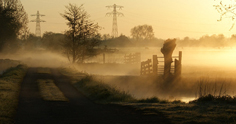 